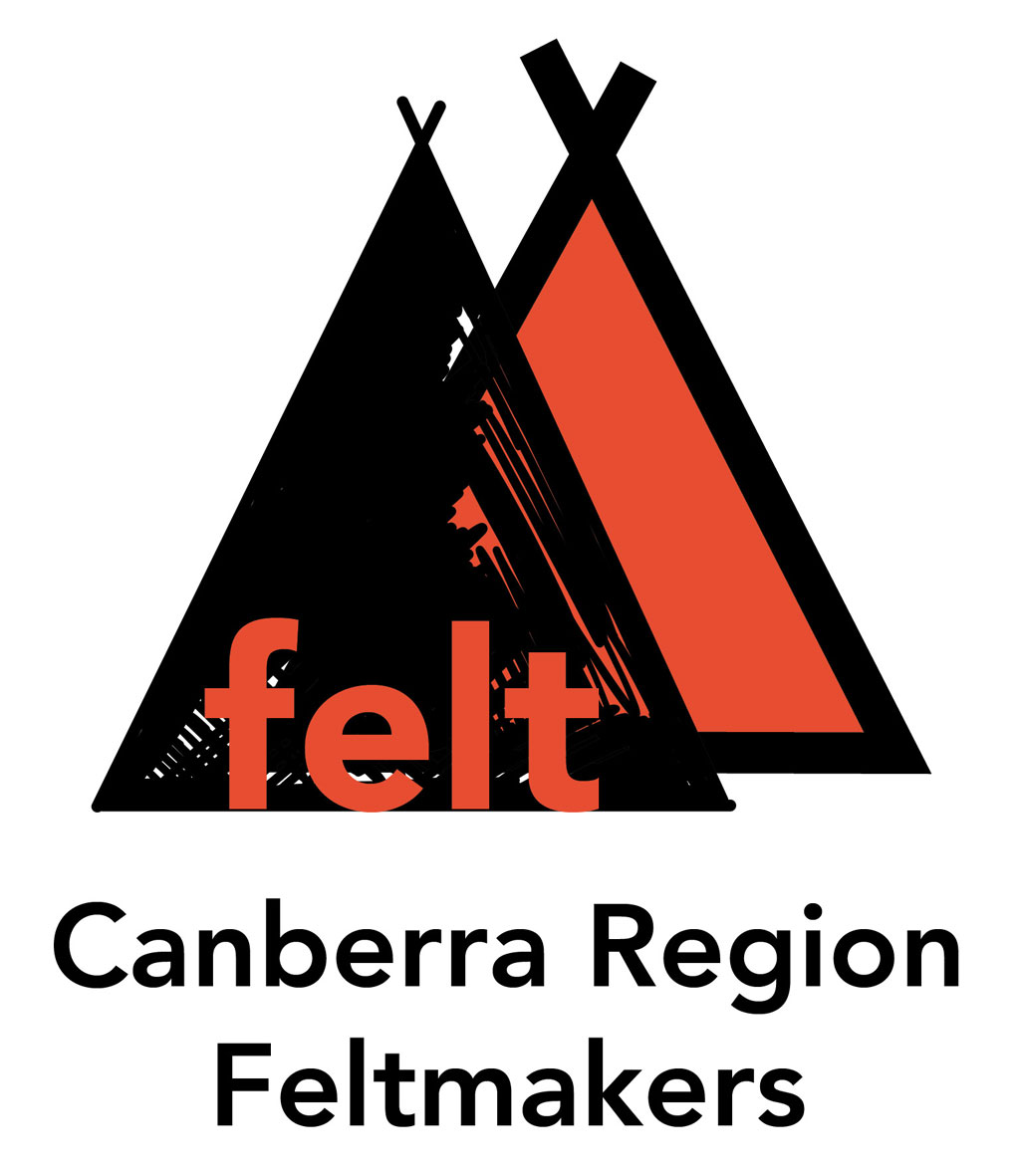 Beginners Feltmaking workshop requirementsTime:	10am – 4pm on Saturday 14 August 2021, setup from 9.30amLocation:	Textile Works, 19/70 Maclaurin Crescent, Chifley ACT 
(follow the signs inside the building, parking is free)Tutor:	Lynn PetersenMaterials      All wool and other materials will be provided for this workshop.Felting equipment. Please bring:2 x old towels (essential) and a large absorbent chamois (optional)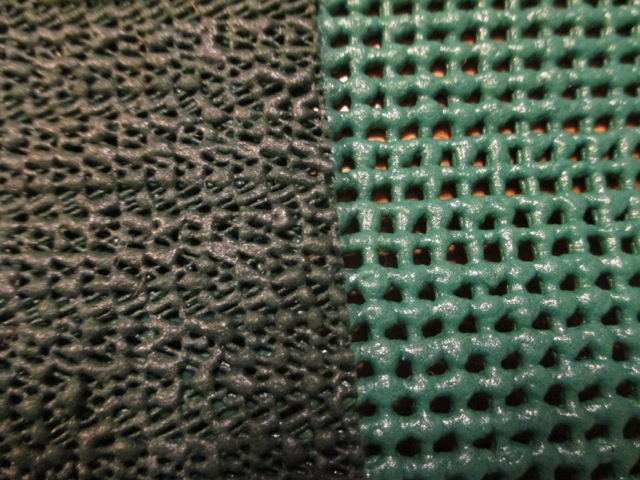 1 x plastic supermarket bag and a plastic vegetable bag (ie very flimsy plastic)Piece of bubble wrap about 2m x minimum 30cm size1 x grip mat approximately 2m x min 50cm (flexible plastic matting available from hardware shops, often sold as drawer liners or to stop rugs slipping, see photo on right)2 x thin plastic sheeting approximately 2.5m x 1m (eg from a cheap plastic painters dropsheet)1 x small amount of dishwashing detergent and small bar of mild soap1 x plastic bucket1 x plastic container (eg ice cream container)ball brauser or other way of sprinkling water (a plastic bottle with holes drilled in the lid is OK as long as the holes are small so you don’t make a flood, or an empty plastic sauce bottle with an adjustable flow nozzle/lid)scissors to cut fabricneedle and threadnotebook and pencamera (optional)FoodBring your own lunch. Tea and coffee will be provided.More informationContact Workshop Coordinator on 0403 243 787 or email workshops@canfelt.org.au